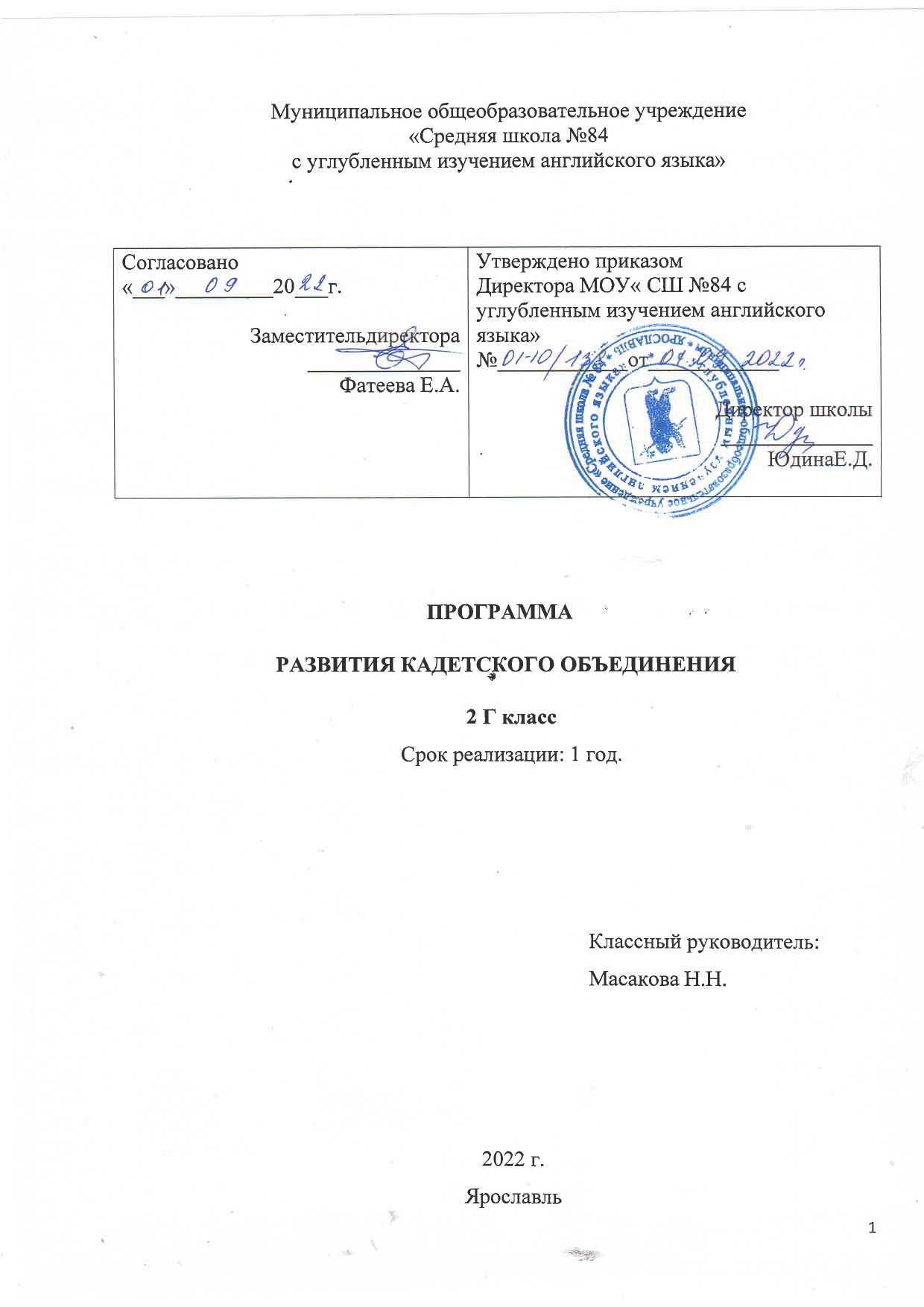 ОГЛАВЛЕНИЕ1. Пояснительная записка…………………………………………………….32. Основание для разработки программы……………….……………………33. Актуальность и значимость программы………………..…………………..44. Цель программы………………………………………………………………55. Задачи программы…………………………………………………………….56. Режим организации занятий………………………………………………….67. Ожидаемые результаты реализации программы……………….………….7Раздел 1. «Организация учебно-воспитательного процесса» ……………9Раздел 2. «Обеспечение модулей рабочей программы» …………………..13Список информационных источников…………………………………………17Приложение №1,2,3,4,5,6,7,8,9,10……………. ……………………………….211. Пояснительная запискаПрограмма составлена для обучающихся начальной школы МОУ «СШ № 84 с углубленным изучением английского языка» 2 «Г» класса. Программа рассчитана на 1 год и является продолжением работы 2021-2022 учебного года. Создана для набора первоклассников в 2021 учебном году, в дальнейшем ставшего кадетским, составлена с учетом возрастных и индивидуальных особенностей детей. В программе созданы условия для развития творческих, интеллектуальных, физических, индивидуальных способностей и роста личности ребенка.Программа дает возможность объединить различные виды деятельности кадетов: познавательную, трудовую, творческую, интеллектуальную, краеведческую, поисковую. Программа направлена на усвоение кадетами патриотических, гражданских, нравственных понятий и норм поведения, на приобретение умений и навыков, на развитие способностей в различных направлениях.Программа включает комплекс занятий по развитию и совершенствованию системы военно-патриотического воспитания несовершеннолетних граждан, направленных на становление патриотизма в качестве нравственной основы формирования их активной жизненной позиции.2. Основание для разработки программы:1.	Закон РФ "Об образовании в Российской Федерации". Утв. 29.12.2012 № 273-ФЗ.2.	Стратегия развития воспитания в Российской Федерации на период до 2025 года. Утв. 29.05.2015 N 996-р3.	Национальная доктрина образования в Российской Федерации. Утв. 04.10.2000 № 751.4.	Концепция духовно-нравственного развития и воспитания личности гражданина России. Сост. А.Я. Данилюк, А.М. Кондаков, В.А. Тишков. М.: Просвещение, 2009.5.	Концепция патриотического воспитания граждан Российской Федерации. Утв.21.05.2003 № 2(12)-П4.6.	Федеральный закон "О днях воинской славы и памятных датах России".Утв. 13.03.1995 № 32-ФЗ.7.	Государственная программа «Патриотическое воспитание граждан Российской Федерации на 2016-2020 годы».Утв. 30.12.2015 № 14938. 	Постановление Правительства РФ от 30.12.2015 года №1493 «О государственной программе «Патриотическое воспитание граждан Российской Федерации на 2016-2020 годы». 9.	Положение об открытии кадетского класса 2021 – 2022 уч.год3. Актуальность и значимость программы:	Необходимость стандартизации кадетского образования возникла уже давно, одновременно с ростом его популярности.Родителей привлекает строгая дисциплина в кадетских классах, более высокая самостоятельность и ответственность детей по сравнению и их обычными сверстниками. Специально для организации обучения и воспитания, обучающихся в кадетских классах разработана концепция кадетского образования (далее – Концепция). В Концепции говорится о том, что главная цель - дать детям патриотическую социализацию, выработать устойчивую нравственную позицию, способность различать добро и зло, давать им профильную подготовку к будущей специальности, ориентировать кадет на работу и службу во благо Отечества, тем самым готовить их как новый служивый слой России.Предполагается, что на обучение кадет профильные ведомства и региональные власти сформируют специальный госзаказ, на основе которого и будут выделяться бюджетные места, проводиться конкурс среди поступающих. Выпускники смогут поступать в профильные вузы (например, относящиеся к Минобороны или МВД) по целевому набору. Кроме того, самые успешные кадеты будут получать дополнительные баллы ЕГЭ за освоение курса "Основы военной подготовки", получения военно-учетной специальности и другие достижения.Однако, в концепции кадетского образования не учтена еще одна категория учащихся-кадетов, которая ширится из года в год. Это кадетские классы в общеобразовательных учреждениях. Для успешного образовательного процесса в этой группе кадетов необходима разработка дополнительных общеобразовательных общеразвивающих программах по кадетскому образованию. В связи с этим разработка данной программы является очень важным и необходимым условием качественного кадетского образования. Направленность программы: социально-педагогическая.Вид программы: комплексная.Место реализации программы: учебные кабинеты общеобразовательного учреждения, спортивный зал общеобразовательного учреждения, зал хореографии общеобразовательного учреждения, музей общеобразовательного учреждения, тир, бассейн, театр, конюшня.Разработчик программы: администрация и педагогический коллектив МОУ «СШ№ 84с углубленным изучением английского языка».В реализации программы участвуют: заместитель директора по ВР, заместители директора по УВР,классный руководитель кадетского класса,педагоги дополнительного образования, учителя - предметники, педагог-психолог, библиотекарь.4. Цель программы:- продолжение работы над созданием единого образовательного пространства (уклада школьной жизни), способствующего социализации, патриотическому воспитанию и личностному развитию обучающихся кадетского класса на основе духовно-нравственных, культурно-исторических и этнографических ценностей. Ориентация на восстановление исторической и культурной преемственности, патриотическое воспитание.5. Задачи программы:- обеспечить кадетам получение знаний и навыков работы по специальностям государственной, в том числе военной службы, посредством реализации технологии комплексной подготовки, являющейся составляющей кадетского образования;- сформировать у кадет нацеленности на дальнейшее самосовершенствование и способности к самоотверженному труду в разных сферах жизнедеятельности Отечества;- воспитать у кадет такие морально-психологические, деловые и организационные качества как: стойкость, выносливость к физическим и морально психологическим нагрузкам, умение брать ответственность за себя и своих товарищей, принципиальность и порядочность.Отличительные особенности программы:содержание данной программы предусматривает широкий охват дисциплин в области кадетского образования (учебная деятельность, строевая подготовка, физическая подготовка, хореографическая подготовка, театральная подготовка, медико-санитарная подготовка, историко-краеведческая подготовка);данная программа является одним из звеньев кадетского образования в образовательном учреждении на протяжении всего уровня начального общего образования периода (с 1 по 4 класс), при этом являясь самостоятельным курсом кадетского образования.6. Режим организации занятий:Срок реализации полного курса программы – 4 года, предполагаемое количество часов нагрузки на первом году обучения (144 часа). Занятия проводятся 2 раза в неделю по 2 занятия или 4 раза в неделю по 1 занятию. Каждое занятие составляет от 30 до 60 мин. с 15 мин. перерывом. 	Расписание занятий составляется классным руководителем, учитывая пожелания детей, их родителей (законных представителей), согласовывается с администрацией образовательного учреждения и должно соответствовать требованиям СанПиН для дополнительного образования.Формы подведения итогов реализации программы:- предварительный контроль - базовый уровень сформированности знаний, умений и навыков;текущий контроль –систематическая проверка результативности обучения;итоговый контроль – степень достижения заявленных результатов реализации программы.7. Ожидаемые (предполагаемые) результаты реализации программы:Личностные результаты:Обучающийся имеет положительную динамику адаптации в коллективе.Обучающийся участвует в играх, в большинстве случаев способен регулировать собственное поведение.У обучающегося прослеживается проявление желания принимать участие в выполнении заданий и стремление к самостоятельности.Обучающийся умеет оценивать свои действия и действия окружающих.Обучающийся имеет положительную динамику в процессе саморегуляции.Обучающийся в большинстве случаев умеет оценивать свое эмоциональное состояния и состояния окружающих.Обучающийся умеет в большинстве случаев адекватно реагировать на события.Обучающийся в большинстве случаев доброжелателен к окружающим.Метапредметные результаты:Обучающийся проявляет познавательную активность.Развитие высших психических функций познавательной сферы (восприятие, память, внимание, мышление, воображение, речь) обучающегося имеют тенденцию к развитию.Моторные функции обучающегося имеют тенденцию к развитию.Обучающимся усвоены большинство норм и правил поведения на занятиях. знания обучающего об окружающем мире стали более глубокими.Обучающийся принимает участие в коллективном творческом деле.Обучающийся научился выстраивать логическую цепочку: знание – его применение.Обучающийся выполняет задания на развитие воссоздающего и творческого воображения.Обучающийся не боится публичного выступления.Обучающийся способен общаться в группах.Предметные результаты:Обучающийся имеет значительно расширенный общий словарный запас. 2. Обучающийсяизучил положение Строевого устава ВС, в том числе обязанности солдата и командира перед построением и в строю.3. Обучающийсяможет четко и правильно выполнять строевые приемы и действия на занятиях и в повседневной жизни, слаженно действовать в составе класса в пешем порядке.4. Обучающийсяимеет образцовый внешний вид и строго соблюдать правила ношения формы (при наличии таковой).Раздел 1. «Организация учебно-воспитательного процесса»Образовательный процесс в кадетском классе осуществляется на основе образовательной программы, разрабатываемой и утверждаемой МОУ «СШ№84 с углубленным изучением английского языка» регламентируемой расписанием занятий и распорядком дня кадета.Обучающиеся кадетского класса пользуются всеми правами в общеучебном пространстве школы, предоставляемыми им законодательством Российской Федерации и Уставом школы, а также на них возлагаются общие учебные обязанности.Учебный год начинается 1сентября. Продолжительность учебного года определяется календарным учебным графиком школы. Продолжительность каникул устанавливается в соответствии с календарным учебным графиком.В кадетском классе реализуются общеобразовательные программы общего образования, внеурочной деятельности. Учебные нагрузки не могут превышать установленные нормы СанПиН. Самоподготовка воспитанников кадетского класса производится в закрепленном за ними кабинете во внеурочное время.Ответственность за соблюдение кадетами в повседневной жизни и деятельности правил внутреннего распорядка возлагается на классного руководителя.Организационно кадетский класс является структурой школы полного дня с делением учебного периода на первую и вторую половину. В первой половине дня кадетами изучаются преимущественно общеобразовательные предметы, во вторую половину–дополнительные занятия–внеурочная деятельность, ведётся целенаправленная воспитательная работа на принципах кадетского воспитания.Кадетский класс реализует дополнительные образовательные программы социально-педагогической, художественной и физкультурно-спортивной направленности, программы внеурочной деятельности.Режим работы кадетского класса.Режим дня регламентируется Правилами внутреннего распорядка кадетов, обеспечивается научно-обоснованное сочетание обучения, начальной военной подготовки, труда и отдыха, составляется с учетом продленного дня пребывания в школе. Режим занятий кадетов устанавливается следующий: учебная неделя – 5дней; количество уроков в день 4-5 (в зависимости от дня недели). Продолжительность урока–40мин.График организации работы кадетского классаЗанятия по программе подготовки кадетовТехнологии и принципы, используемые в работе с кадетами:Работа с кадетами строится на принципах доверия и самостоятельности с использованием элементов современных технологий:технологияличностно-ориентированногообучения;педагогикасотрудничества;КТД(коллективноетворческоедело);Здоровьесберегающие технологии. Формы работы с кадетами: исследовательская работа, проектная деятельность, акции, дебаты, круглые столы, совместные мероприятия с родителями, учителями и др.Ключевые мероприятия школы: Традиционные ключевые мероприятия школы служат укреплению идей по военно-патриотической направленности:–	экологический месячник;–	благотворительные ярмарки;-	сбор макулатуры;-	«Старая добра Англия»;-	фестиваль творчества;-	дни школы;-	благотворительный концерт;-	сотрудничество с геронтологическим центром;-	деятельность школьного музея;–	месячники оборонно-массовой и спортивной работы;–	военно-патриотические мероприятия.Раздел 2. «Обеспечение модулей рабочей программы»Кадровое обеспечение: классный руководитель, учитель начальных классов – Масакова Н.Н., куратор Христораднов И.А., учитель ОБЖ – Каджалов Д.В., педагог-психолог – Христораднов И.А., библиотекарь – Кукушкина Н.В, учитель истории – Горячева Е.А, учитель технологии Крутова Л.А., учитель английского языка Кузнецова Г.Д., учитель музыки Маркина А.И., хореограф Лукьянова Л.С.Раздел 3. «Календарный план реализации проекта 2022-2023 гг.»Список информационных источников	Список информационных источников для педагога:Баряев А.А. Коррекция психомоторных и сенсорно-перцептивных нарушений учащихся с задержкой психического развития элементами спортивных игр. Автореферат. СПб, 2006. 24 с.Бахрах И.И., Гамза Н.А. Физическое воспитание детей школьного возраста с отклонениями в состоянии здоровья. Минск, 2006.Блинова Л.Н. Диагностика и коррекция в образовании детей с задержкой психического развития: Учеб. пособие для пед. вузов. М-во образования РФ.- М.: НЦ ЗНАС, 2002.-134 с.Бреслав, Г. М. Эмоциональная особенность формирования личности в детстве: Норма и отношение / Г. М. Бреслав. — М.: Педагогика, 2000. — 144 с.Валлон, А. Психическое развитие ребенка / А. Валлон. — СПб.: Питер, 2000.Власова Т.А., Певзнер О детях с отклонениями в развитии.-2-е изд. — М.: Просвещение, 1973.-175с.Дети с ограниченными возможностями: проблемы и инновационные тенденции в обучении и воспитании. Хрестоматия/ сост. Соколова Н.Д., Калиникова Л.В., Москва, «ГНОМ», 2005.Екжанова Е.А., Стребелева Е.А. Коррекционно-развивающее обучение и воспитание. М.: Просвещение, 2003.Залесская О.В. Младшие школьники с ЗПР: уроки общения. М.: Школьная Пресса. 2005.Казначеев В.П. Современные аспекты адаптации. - Новосибирск: Наука, 2002. - 192 с.Коррекционная педагогика. Основы обучения и воспитания детей с отклонениями в развитии/ под ред. Пузанова Б.П. М., 2006.Кузнецова И.Г., Головинская Е.Ю. Непрерывное обучение: опыт, проблемы, перспективы. Специальное (коррекционное) образование. Самара.: СИПКРО, 2004.Лапшин В.А., Пузанов Б.П. Основы дефектологии. М.: "Просвещение". 2007.Лях В.И. Развивая координационные способности учащихся 1-Ш классов//Физическая культура в школе. - 2003.- N 3.- С.20.Маллер А.Р. Помощь детям с недостатками развития. М.: АРКТИ, 2006.Мамайчук И.И. Психологическая помощь детям с проблемами в развитии. СПб., 2006.
Овчарова Р.В. Технологии практического психолога образования, М.: ТЦ Сфера, 2006.Поваляева М.А. Нетрадиционные методы в коррекционной педагогике. Ростов-на-Дону.: Феникс, 2006.Психолого-педагогические основы коррекционной работы с аномальными детьми/ под ред. Лалаевой Р.И. М., 2006.Практическая психодиагностика/ под ред. Райгородского Д.Я., М., 2007.Ратанов Т.А. Общая психология. Диагностика умственных способностей детей. М., 2004.Соколова Н.Д., Калинникова Л.В. Дети с ограниченными возможностями: проблемы и инновационные тенденции в обучении и воспитании. Хрестоматия по курсу "Коррекционная педагогика и специальная психология". - М.: Изд-во ГНОМ и Д, 2006. - 448 с.Специальная педагогика/ под ред. Назаровой Н.М., М.: Академия, 2005.Шамарина Е. Обучение детей с ЗПР: организация индивидуальных и групповых занятий в классе коррекционно-развивающего обучения. М.: Гном. 2007.Шевченко С.Г. Коррекционно-развивающее обучение: организационно-педагогические аспекты. М., 2007.Шматко Н.Д. Новые формы коррекционной помощи детям с отклонениями в развитии//Дошкольное воспитание,№3, 1998.	Список информационных источников для родителей:Баряев А.А. Коррекция психомоторных и сенсорно-перцептивных нарушений учащихся с задержкой психического развития элементами спортивных игр. Автореферат. СПб, 2006. 24 с.Бахрах И.И., Гамза Н.А. Физическое воспитание детей школьного возраста с отклонениями в состоянии здоровья. Минск, 2006.Бреслав, Г. М. Эмоциональная особенность формирования личности в детстве: Норма и отношение / Г. М. Бреслав. — М.: Педагогика, 2000. — 144 с.Валлон, А. Психическое развитие ребенка / А. Валлон. — СПб.: Питер, 2000.Власова Т.А., Певзнер О детях с отклонениями в развитии.-2-е изд. — М.: Просвещение, 1973.-175с.Дети с ограниченными возможностями: проблемы и инновационные тенденции в обучении и воспитании. Хрестоматия/ сост. Соколова Н.Д., Калиникова Л.В., Москва, «ГНОМ», 2005.Екжанова Е.А., Стребелева Е.А. Коррекционно-развивающее обучение и воспитание. М.: Просвещение, 2003.Залесская О.В. Младшие школьники с ЗПР: уроки общения. М.: Школьная Пресса. 2005.Казначеев В.П. Современные аспекты адаптации. - Новосибирск: Наука, 2002. - 192 с.Коррекционная педагогика. Основы обучения и воспитания детей с отклонениями в развитии/ под ред. Пузанова Б.П. М., 2006.Кузнецова И.Г., Головинская Е.Ю. Непрерывное обучение: опыт, проблемы, перспективы. Специальное (коррекционное) образование. Самара.: СИПКРО, 2004.Лях В.И. Развивая координационные способности учащихся 1-Ш классов//Физическая культура в школе. - 2003.- N 3.- С.20.Маллер А.Р. Помощь детям с недостатками развития. М.: АРКТИ, 2006.Мамайчук И.И. Психологическая помощь детям с проблемами в развитии. СПб., 2006.
Овчарова Р.В. Технологии практического психолога образования, М.: ТЦ Сфера, 2006.Поваляева М.А. Нетрадиционные методы в коррекционной педагогике. Ростов-на-Дону.: Феникс, 2006Приложение №1«_______________»Муниципальное общеобразовательное учреждение«Средняя школа №84с углубленным изучением английского языка»Рабочая программа модуля«Строевая подготовка».2 «Г» классУчительКаджалов Д.В2022 годЯрославльВремя№ урокаПн.Вт.Ср.Чт.Пт.13:05-13:456История кадетства Христораднов И.А.Спортивный час Христораднов И.А.Бассейн 1 группа / Масакова Н.Н.Музейное дело 1 гр Горячева Е.А/ Масакова Н.Н.Бассейн 1 группа / Масакова Н.Н.14:00-14:407Английский язык 1 гр. Кузнецова Г.Д./Декоративное творчество 2 гр. Крутова Л.А. Масакова Н.Н.Бассейн 2 группа / Масакова Н.Н.Английский язык 2 гр. Кузнецова Г.Д./Декоративное творчество 1 гр. Крутова Л.А.Бассейн 2 группа / Масакова Н.Н.14:55-15:358Хореография 1 гр Лукьянова Л.С./ НВП 2гр Каджалов Д.В.Музейное дело 2 гр Горячева Е.А. / НВП 1 гр Каджалов Д.В.Хореография 1 гр Лукьянова Л.С./ Масакова Н.Н.Психология Христораднов И.А.Масакова Н.Н.15:50-16:309Хореография 1 гр Лукьянова Л.С/ Масакова Н.Н.Хор Маркина А.И.Хореография 2 гр Лукьянова Л.С./ Масакова Н.Н.Масакова Н.Н.Хор Маркина А.И.16:30-17:00Прогулка, уход домой.Прогулка, уход домой.Прогулка, уход домой.Прогулка, уход домой.Прогулка, уход домой.Прогулка, уход домой.НаправлениеМодульНагрузка (ч./в нед.)Военно-спортивноеСтроевая подготовка 2ч.Военно-спортивноеСпорт (физическая подготовка)1 ч.Военно-спортивноеБассейн2 ч.ИнтеллектуальноеМузейное дело2 ч.ИнтеллектуальноеИстория кадетства1 ч.ИнтеллектуальноеВоспитательная работа классного руководителя5 ч.ИнтеллектуальноеАнглийский язык2 ч.ИнтеллектуальноеЗанятия с психологом1 ч.Художественно эстетическоеХореография2 ч.Художественно эстетическоеХоровое пение2 ч.Художественно эстетическоеДекоративное творчество 2 ч№ п/пМодульОрганизационное обеспечение Организационное обеспечение Методическое обеспечениеМатериально-техническое обеспечениеСсылка на тематическое планирование№ п/пМодульФормы проведения занятийФормы контроляМетодическое обеспечениеМатериально-техническое обеспечениеСсылка на тематическое планированиеВоенно- спортивное направлениеВоенно- спортивное направлениеВоенно- спортивное направлениеВоенно- спортивное направлениеВоенно- спортивное направлениеВоенно- спортивное направлениеВоенно- спортивное направление1Строевая подготовкаЛекция, беседа, игра-викторина, презентация, упражнение, отработка движений.Наблюдение, собеседование, анализ способов деятельности обучающегося, анализ результатов викторины, самооценка, рефлексия, анализ презентации выполненной работы.Методические разработки по строевой подготовке обучающихся.Дидактический материал (Устав ВС РФ, схемы «Строи подразделений», картинки «Исходная стойка», картинки – схемы «Повороты на месте»).Учебный кабинет, актовый зал, плац.Приложение 12Спорт (физическая подготовка)Лекция, беседа, упражнение, тренировка, эстафета, спортивная игра, элементы единоборств.Наблюдение, собеседование,анализ способов деятельности обучающегося, самооценка, рефлексия.Методические разработки по физической подготовке обучающихся.Дидактический материал (картинки «Виды силовых упражнений», «Виды скоростных тренировок», «Тренировка выносливости», инструкции - картинки «Правила игры в футбол», «Правила игры в волейбол»).Учебный кабинет, спортивный зал, маты, мячи футбольный и волейбольный, скакалки.Приложение 2 3Бассейнбеседа, упражнение, тренировка.Замеры индивидуальных показателей.Методические разработки по физической подготовке обучающихся в области плавания.Дидактический материал (инструкции «Виды стилей плавания», «Тренировка выносливости», «Правила групповых игр на воде»).Плавательный бассейнПриложение 34Музейное делоЛекция, беседа, тест, просмотр фильма, игра, экскурсия.Проектная деятельность.Методические материалы экскурсия по экспонатам музея.Дидактический материал выставки, фильмы, выезды.Школьный музей.Приложение 45История кадетсваЛекция, беседа, тест, просмотр фильма, игра, экскурсия.Проектная деятельность.Методические материалы: разработки по истории кадетсва.Дидактический материал (презентации, фильм «Александр Невский», картинки «Виды стрелкового оружия», карты, макеты воинских костюмов, карточки для проведения викторин, карточки-задания для проведения ролевых игр).Учебный кабинет, аппаратура для просмотра фильма, школьный музей,  костюмы кадетаПриложение 5Интеллектуальное направлениеИнтеллектуальное направлениеИнтеллектуальное направлениеИнтеллектуальное направлениеИнтеллектуальное направлениеИнтеллектуальное направлениеИнтеллектуальное направлениеВоспитатель-ная работа классного руководителяЛекция, беседа, тест, просмотр фильма, игра, экскурсия.Индивидуальная успеваемость по учебному плану, анкетирование, опросы, викторины, проектная деятельность. Методические материалы: план воспитательной работы с кадетским классом, рабочие программы по учебным предметам.Дидактический материал: УМК, презентации.Учебный кабинет, УМК,проектор.Приложение 86Занятия с психологомЛекция, беседа, тест, просмотр фильма, игра.Тестирование обучающихся по психологическим параметрам.Методические материалы: план воспитательной работы с кадетским классом, рабочие программы по учебным предметам.Дидактический материал: стандартизированные тесты на групповому и индивидуальном уровне, соответствие возрастному интервалу.Учебный кабинет, проектор.Приложение 67Английский языкЛекция, беседа, тест, просмотр фильма, игра.Помощь обучающимся в овладении знаний по предмету.Методические материалы: план воспитательной работы с кадетским классом, рабочие программы по учебным предметам.Учебный кабинет, проектор.Приложение 79Воспитатель-ная работа классного руководителяЛекция, беседа, тест, просмотр фильма, игра, экскурсияИндивидуальная успеваемость по учебному плану, анкетирование, опросы, викторины, проектная деятельность. Методические материалы: план воспитательной работы с кадетским классом, рабочие программы по учебным предметам.Учебный кабинет, Приложение 8Художественно- эстетическое направлениеХудожественно- эстетическое направлениеХудожественно- эстетическое направлениеХудожественно- эстетическое направлениеХудожественно- эстетическое направлениеХудожественно- эстетическое направлениеХудожественно- эстетическое направлениеТеатральная средаЛекция, беседа, упражнение, тренировка.Подготовка творческих номеров для выступлений.Методические разработки по театральной подготовке обучающихся.Кабинет мастер - классПриложение 128ХореографияЛекция, беседа, упражнение, тренировка.Подготовка танцевальных номеров для выступлений.Методические разработки по хореографической подготовке обучающихся.Класс хореографииПриложение 99Хоровое пениеЛекция, беседа, упражнение, тренировка.Подготовка музыкальных номеров для выступлений.Методические разработки по хоровой подготовке обучающихся.Кабинет музыкиПриложение 1012Декоративное творчествоМастерская, мастер-класс. Подготовка выставки творческих работ. Методические разработки по трудовой деятельности обучающихся.Учебный кабинетПриложение 11№СрокиМероприятие(форма и тема)Место проведенияОтветственные за выполнениеОжидаемый результат1Май 2022г.Педагогический совет.МОУ "СШ школа № 84 с углубленным изучением английского языка"Директор Юдина Е.Д.Зам. по ВР Фатеева Е.А.Обновление творческой группы учителей для работы над проектом.2Август2022 гПосещение базы ОМОН «МУДРЫЙ» г. ЯрославльБаза ОМОН «МУДРЫЙ» г. ЯрославльДиректор Юдина Е.Д.Зам. по ВР Фатеева Е.А..3Август2022г.Организация установочного родительского собрания. МОУ "СШ школа № 84 с углубленным изучением английского языка"Директор Юдина Е.Д.Зам. по ВР Фатеева Е.А.Классный руководитель Масакова Н.Н.Куратор проекта Христораднов И.А. Формирование детско-родительского запроса на результаты будущего года.  4Август2022г.Заключение договора об услугах бассейна  с ГАУ ЯО "Спортивно-адаптивная школа"ГАУ ЯО "Спортивно-адаптивная школа"Зам. по ВР Фатеева Е.А.Сотрудничество с организациями дополнительного образования. 5Август2022г.Педагогический совет перед началом учебного годаМОУ "СШ школа № 84 с углубленным изучением английского языка"Директор Юдина Е.Д.Зам. по ВР Фатеева Е.А.Классный руководитель Масакова Н.Н.Куратор проекта Христораднов И.А. Сбор рабочих программ по учебной части и внеурочной деятельности. 6Сентябрь2021г.Торжественная линейка к 1 сентября при участии Росгвардии.МОУ "СШ школа № 84 с углубленным изучением английского языка"Директор Юдина Е.Д.Зам. по ВР Фатеева Е.А.Классный руководитель Масакова Н.Н.Создание праздничной атмосферы и военной тематики для обучающихся кадетского класса. 7Сентябрь 2022г.Формирование расписания для кадетского объединенияМОУ "СШ школа № 84 с углубленным изучением английского языка"Зам. по ВР Фатеева Е.А.Классный руководитель Масакова Н.Н.Куратор проекта Христораднов И.А.Создание расписания уроков и распорядка дня с учетом учебного графика школы.8Сентябрь – май2021-2022 гг.Проведение занятий согласно установленному расписанию, посещение бассейна.Участие в ключевых делах школы, смотрах проектов.МОУ "СШ школа № 84 с углубленным изучением английского языка",ГАУ ЯО "Спортивно-адаптивная школа"Зам. по ВР Фатеева Е.А.Классный руководитель Масакова Н.Н.Куратор проекта Христораднов И.А. Педагоги, проводящие занятия. Работа коллектива учителей согласно тематическому планированию 9Сентябрь-октябрь2022г.Диагностика адаптированности к школе МОУ "СШ школа № 84 с углубленным изучением английского языка"Педагог-психолог Христораднов И.А. Классный руководитель Масакова Н.Н.Выявление детей с низким уровнем адаптированности  в школе. 10 Ноябрь2022г.Акция «Всё для победы» МОУ "СШ школа № 84 с углубленным изучением английского языка"Зам. по ВР Фатеева Е.А.Классный руководитель Масакова Н.Н.Куратор проекта Христораднов И.А. Педагоги- организаторы.Поддержание единства класса и школы. 11Ноябрь - декабрь 2022 г.Культурно-просветительская поездка в Ярославский художественный музей на программу «Кого передвинули Передвижники» с концертом ансамбля «Барокко». Ярославский художественный музей Куратор проекта Христораднов И.А. Классный руководитель Масакова Н.Н.Повышение уровня культурного воспитания кадетов. 12Ноябрь-декабрь2022г.Поездка в планетарий. Культурно-просветительская программа. МОУ "СШ школа № 84 с углубленным изучением английского языка"Зам. по ВР Фатеева Е.А.Классный руководитель Масакова Н.Н.Куратор проекта Христораднов И.А.Повышение уровня культурного воспитания кадетов.13Апрель2023 г.Проведение метапредметной комплексной работы по определению уровня УУДМОУ "СШ школа № 84 с углубленным изучением английского языка"Зам. по ВР Фатеева Е.А. Классный руководитель Масакова Н.Н.Определить у обучающихся динамику усвоения УУД.16Май 2023 г.Проведение мастер классов, от учителей, предметы которых будут изучаться в 3 классе.МОУ "СШ школа № 84 с углубленным изучением английского языка"Зам. по ВР Фатеева Е.А.Учителя – предметники, Классный руководитель Масакова Н.Н.Куратор проекта Христораднов И.А.Познакомиться с детским коллективом учителям – предметникам (предмет углубленного изучения: английский язык)17Май2023 г.Проведение итоговых процедур оценивания навыков по внеурочной деятельности (сдача нормативов). Заполнение индивидуальной карточки ученика. МОУ "СШ школа № 84 с углубленным изучением английского языка"Зам. по ВР Фатеева Е.А.Педагоги, проводящие занятия.Классный руководитель Масакова Н.Н.Куратор проекта Христораднов И.А.Определить у обучающихся динамику усвоения навыков согласно направлению каждого курса внеурочной деятельности.18Июнь2022 г.Педагогический совет«подведение итогов проекта».МОУ "СШ школа № 84 с углубленным изучением английского языка"Зам. по ВР Фатеева Е.А.Классный руководитель Масакова Н.Н.Куратор проекта Христораднов И.А.Стратегия работы проекта на будущий год. Согласовано «___»_________20___г.Заместитель директора______________                  Фатеева Е.А.Утверждено приказомДиректора МОУ« СШ №84 с углубленным изучением английского языка»№____________от____________Директор школы______________              Юдина Е.Д.